
Program:     Distance Education Division_____   		Report Period: __2022-2023____
LaTonya Jones Training Sessions and Resources
Instructional Design Training Organization - https://jeffersonstate.blackboard.com/ultra/organizations/_100173_1/cl/outlineNew Course Shell and Syllabus Template training video playlist - https://jeffersonstate.yuja.com/V/PlayList?node=35220555&a=698680074&autoplay=1JSCC Teaching and Learning Center web page - https://library.jeffersonstate.edu/TLCValerie McCombs Training Sessions and ResourcesBlackboard Training for Nursing, January 19, 2022 – Zoom - 2 ParticipantsCourse Template Training,  June 27, 2023 – Zoom – 14 ParticipantsCourse Template Training, July 13, 2023 – Zoom – 15 ParticipantsSign-Up and Training Materials including Zoom presentations posted to the D.E. Instructor Resources Web Page: https://www.jeffersonstate.edu/resources-for-instructors-de/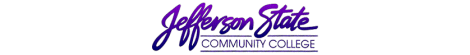 Goal Progress Report2022-23 Accomplishments2022-23 Accomplishments2022-23 Accomplishments2022-23 AccomplishmentsGoalsRequest & Justification/ResourcesGoal ProgressStrategies Implemented & Follow-upGoal 1:   Renew annual licenses and memberships related to the College’s Distance Education Program.The Distance Education Division handles annual renewals for the following licenses.Lecture Capture LicenseRespondus Exam Creation and Management LicenseInstructional Technology Council MembershipOnline Learning Consortium MembershipNC-SARA MembershipHonorlock online proctoring serviceAnnual licenses and memberships related to the College’s distance education program will be renewed for 2022-23.The following licenses and memberships were renewed.  YuJa Lecture Capture License Respondus Exam Creation and Management LicenseOnline Learning Consortium Membership NC-SARA MembershipHonorlock online proctoring serviceThe Distance Education Division will continue to handle renewals for licenses related to delivery of distance education courses.Goal 2:  Provide YuJa workshops that address advanced features.Faculty will have opportunities to participate in workshops that cover advanced features like video editing, engagement features, and assessment features.Zoom based YuJa workshops addressing advanced features were offered during December 2022 faculty duty days.  A session covering video quizzes and analytics was offered Monday, December 19A session covering the video editor and video commenting was offered Tuesday, December 20A session covering course channels was offered Wednesday, December 21All sessions were recorded and archived for future useThe distance education support team will assist instructors using YuJa.  Additional YuJa training sessions will be scheduled.Goal 3:  Promote awareness and adoption of electronic instructional resources that replace paper texts.Promote awareness of electronic open education resources (OER) available at no cost under Creative Commons Licenses and paid publisher provided resources. No specific progress was made with this goal.This goal is ongoing.   Instructors in different departments are incorporating OER resources to reduce or eliminate textbook costs.  The College Librarian promotes the use of OER and creates webpages to support instructors using OER.Goal 4:  ACCS Quality Matters membership will not be renewed after April 2023.  Instead of coordinating faculty participation in Quality Matters (QM) training courses and promoting implementation of QM standard in course design, the open source OSCQR rubric will be promoted and used for assessment.Faculty will be made aware of the OSCQR course rubric and accompanying resources.Faculty will begin self-review of distance education courses using the OSCQR rubric.Distance education support staff will begin working with faculty to formally review distance education courses using the OSCQR rubric.Instructors teaching fall 2022 distance education courses were provided with information about the interactive OSCQR rubric and encouraged to complete an OSCQR self-review for one of the courses they were teaching.   32 instructors participated in the self-review process, submitting rubrics for 37 courses.Valerie McCombs and Alan Davis completed the May 8 – June 4 Online Learning Consortium Course Quality Review Workshop that provides guidance in using and customizing the OSCQR rubric.  LaTonya Jones plans to complete the workshop during the fall semester. The distance education team prioritized fall 2023 implementation of the standardized Blackboard course design and standard course syllabus during the spring and summer semesters.  Online courses are being reviewed during the 2023 fall semester to determine where instructors need assistance meeting expectations.  Faculty who have achieved these objectives should be able to participate in OSCQR course review during the 2023-24 academic year.Goal 5:  The distance education support team will provide faculty and staff training.Instructional Technology Specialist Valerie McCombs and Instructional Design Specialist LaTonya Jones will work together to provide faculty training resources related to effective use of technology and sound course design principles.  Training sessions will be offered every semester.  Online training resources will be available through the College webpage or appropriate repositories.  Feedback from faculty will be sought to guide training needs.Training sessions were offered throughout the academic year.  Topics includedUsing Blackboard tools that promote regular and substantive interaction (RSI) in distance education coursesImplementing the standardized Blackboard course designImplementing the standardized syllabus templateTraining sessions and resources are listed below.This goal is ongoing.  The distance education team is reviewing use of the standardized Blackboard course design and the standardized syllabus template in fall 2023 courses.  Individual assistance and training sessions will be offered to help instructors meet expectation. Training Session Title (Offered Using Zoom)DateConfirmed AttendanceRSI: Blackboard Announcements9/8/20227RSI: Blackboard Announcements9/9/20224RSI: Timely Feedback/Office Hours9/15/20224RSI: Blackboard Collaborate9/27/20226RSI: Blackboard Collaborate9/30/20223RSI: Set up a Discussion Board in Blackboard10/4/20223RSI: Set up a Discussion Board in Blackboard10/7/20224RSI: Write Thoughtful Discussion Questions10/18/20225RSI: Write Thoughtful Discussion Questions10/21/20223RSI: Use Rubrics to Grade Discussions11/3/20224RSI: Create Rubrics to Grade Discussions11/15/20222RSI: Attach Rubrics to Discussions11/29/20226RSI: Attach Rubrics to Discussions12/2/20223RSI: Talk to Students About Discussion Board Netiquette12/6/20222New Course Shell Training6/8/202317New JSCC Syllabus Template Training6/15/20233New Course Shell Training6/21/20237New Course Shell Training6/30/202310New JSCC Syllabus Template Training7/7/20238New Course Shell Training7/11/202315New Course Shell Training7/14/20234New JSCC Syllabus Template Training7/18/20236New JSCC Syllabus Template Training7/20/20233New Course Shell Training7/21/20231New Course Shell Training8/4/20231New JSCC Syllabus Template Training8/9/20232